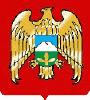 МЕСТНАЯ АДМИНИСТРАЦИЯ ЭЛЬБРУССКОГО МУНИЦИПАЛЬНОГО РАЙОНА КАБАРДИНО-БАЛКАРСКОЙ РЕСПУБЛИКИКЪЭБЭРДЕЙ - БАЛЪКЪЭР РЕСПУБЛИКЭМ И ЭЛЬБРУС МУНИЦИПАЛЬНЭ КУЕЙМ И ЩIЫПIЭ АДМИНИСТРАЦЭКЪАБАРТЫ-МАЛКЪАР РЕСПУБЛИКАНЫ ЭЛЬБРУС МУНИЦИПАЛЬНЫЙ РАЙОНУНУ ЖЕР-ЖЕРЛИ АДМИНИСТРАЦИЯСЫ«     25	» 	февраля	 2014 г.ОБ ОРГАНИЗАЦИИ ПИТАНИЯ УЧАЩИХСЯ В ОБЩЕОБРАЗОВАТЕЛЬНЫХ УЧРЕЖДЕНИЯХ ЭЛЬБРУССКОГО МУНИЦИПАЛЬНОГО РАЙОНАВ соответствии со статьей 41 Федерального закона от 29.12.2012 N 273-ФЗ (ред. от 23.07.2013) "Об образовании в Российской Федерации", в целях обеспечения социальной гарантии прав детей на получение горячего питания в муниципальных общеобразовательных учреждениях Эльбрусского муниципального района Местная администрация Эльбрусского муниципального района постановляет:1. Утвердить с 1 января 2014 года следующие нормы питания детей, посещающих учреждения образования Эльбрусского муниципального района:- завтраки учащимся 1 - 4 классов, учащимся 5 - 11 классов из малообеспеченных семей, детям из семей, попавшим в трудную жизненную ситуацию - 11,11 рублей;2. Утвердить Положение о порядке предоставления питания учащимся в муниципальных общеобразовательных учреждениях Эльбрусского муниципального района.3. Руководителям общеобразовательных учреждений Эльбрусского муниципального района:- обеспечить своевременное заключение договоров и муниципальных контрактов на поставку продуктов питания, в соответствии с Федеральным законом от 05.04.2013 N 44-ФЗ (ред. от 28.12.2013) "О контрактной системе в сфере закупок товаров, работ, услуг для обеспечения государственных и муниципальных нужд".-  при приобретении и расходовании средств на питание осуществлять в строгое  соответствии  нормам  Постановления Главного государственного  санитарного врача РФ от 23.07.08г. №45 «Об утверждении СанПиНа  2.4.5.2409-08» и стоимости питания за счет средств родителей и средств местного бюджета  установленным  Положением для категорий учащихся, определенных в пункте 1 настоящего Постановления;- проводить разъяснительную работу с родителями (законными представителями) о необходимости обеспечения горячим питанием детей, не относящихся к категориям, оговоренным в пункте 1 настоящего Постановления, за счет родительских средств, в целях сохранения здоровья в ходе учебно-воспитательного процесса;- обеспечивать систематический контроль  за состоянием,  организацией  и качеством питания, с ведением необходимых журналов. 4. МУ "Управление образования» местной администрации Эльбрусского муниципального района (С.Моллаев) обеспечить систематический контроль за состоянием и организацией питания в школах Эльбрусского муниципального района.5. Источником финансирования расходов на организацию горячего завтрака учащихся  оговоренных в пункте 1 настоящего Постановления являются средства местного бюджета.6. МУ "Управление финансами Эльбрусского муниципального района" (Ю.Мерзоев) обеспечить своевременное финансирование затрат на питание учащихся школ в пределах ассигнований, утвержденных в районном бюджете Эльбрусского муниципального района на текущий финансовый год по разделу "Образование".7. Руководителям общеобразовательных учреждений:-   ежегодно предоставлять в МУ «Управление финансами Эльбрусского муниципального района» списки составленные согласно Положения, для определения объема бюджетных средств на организацию питания согласно пункта 1;- осуществлять контроль за целевым использованием бюджетных средств;- предоставлять ежемесячно не позднее 10 числа в МУ "Управление образования» местной администрации Эльбрусского муниципального района и МУ "Управление финансами Эльбрусского муниципального района" отчет о соблюдении денежных норм расхода на питание учащихся.8. Управляющему делами местной администрации Эльбрусского муниципального района (С.Джаппуева) обеспечить размещение настоящего Постановления на официальном сайте Эльбрусского муниципального района  и опубликовать в газете «Эльбрусские новости».9. Настоящее Постановление вступает в силу со дня подписания и распространяется на правоотношения, возникшие с 1 января 2014 года.10. Контроль по исполнению настоящего Постановления возложить на первого заместителя главы Местной администрации Эльбрусского муниципального района Р.Афашокову.Глава местной администрацииЭльбрусского муниципального района                               А.Малкаров«УТВЕРЖДЕНО»Постановлениемместной администрацииЭльбрусского муниципального района от « 25   »февраля        2014г. № 71ПОЛОЖЕНИЕО ПОРЯДКЕ ПРЕДОСТАВЛЕНИЯ ПИТАНИЯ УЧАЩИМСЯВ МУНИЦИПАЛЬНЫХ ОБЩЕОБРАЗОВАТЕЛЬНЫХ  ЧРЕЖДЕНИЯХЭЛЬБРУССКОГО МУНИЦИПАЛЬНОГО РАЙОНАI. Настоящий Порядок устанавливает перечень документов и механизм их предоставления в муниципальные общеобразовательные учреждения Эльбрусского муниципального района для организации питания учащихся.II. Перечень категорий учащихся, которым предоставляется питание, устанавливается постановлением главы Местной администрации Эльбрусского муниципального района.III. Питание учащимся в муниципальных общеобразовательных учреждениях Эльбрусского муниципального района предоставляется по решению руководителя учреждения (приказ) на основании пакета документов, который предоставляется родителями (законными представителями).IV. Для предоставления горячего питания (завтрак) учащимся 1 - 4 классов, подается заявление родителей (законных представителей) с просьбой о предоставлении питания либо заявление об отказе от него (в случаях, если ребенок имеет какие-либо медицинские противопоказания и т.д.).V. Для предоставления горячего питания учащимся 5-11 классов из семей, отнесенных к категории малообеспеченных (к категории малообеспеченных относятся семьи, в которых среднемесячный доход на одного члена семьи не превышает прожиточного минимума, установленного на территории КБР), родители (законные представители) представляют в общеобразовательное учреждение следующие документы:1. Заявление родителей (законных представителей).2. Справку о составе семьи, подтверждающую совместное проживание несовершеннолетних детей с родителями (законными представителями).3. Справки о доходах родителей (законных представителей) и других совместно проживающих членов семьи за 6 последних календарных месяцев, предшествующих месяцу подачи заявления.Расчет среднемесячного дохода на одного члена семьи производится следующим образом:Дср. = (Д: С): 6, гдеД - совокупный доход семьи за 6 месяцев;С - число членов семьи;6 - шесть месяцев года.К основным видам доходов членов семьи (гражданина) относятся:- все виды заработной платы по основному месту работы, в т.ч.:- суммы, начисленные по тарифным ставкам, должностным окладам, по сдельным расценкам и т.д.;- все виды доплат и надбавок к тарифным ставкам и должностным окладам;- премии (вознаграждения), имеющие регулярный или периодический характер, а также по итогам работы за год;- оплата за выполненные работы по договорам, заключенным в соответствии с гражданским законодательством;- все виды пенсий, доплаты к ним, компенсационные выплаты, пособия;- стипендии, выплачиваемые обучающимся в образовательных учреждениях начального, среднего и высшего профессионального образования;- пособия по безработице, а также стипендии, получаемые безработным в период профессионального обучения и переобучения;- пособия по временной нетрудоспособности, в т.ч. по беременности и родам;- суммы, выплачиваемые на период трудоустройства, уволенным в связи с ликвидацией организации;- доход от предпринимательской деятельности;- получаемые алименты (выплачиваемые алименты из дохода исключаются);- периодическая адресная помощь, оказанная в течение последних шести месяцев.Состав семьи, учитываемый при исчислении среднемесячного дохода:1. При расчете среднемесячного дохода малоимущей семьи в ее состав включаются лица, связанные родством и (или) свойством. К ним относятся совместно проживающие и ведущие совместное хозяйство супруги, их дети и родители, усыновители и усыновленные, братья и сестры, пасынки и падчерицы.2. При расчете среднемесячного дохода малоимущей семьи в ее состав не включаются:- военнослужащие, проходящие военную службу по призыву в качестве сержантов, старшин, солдат или матросов либо обучающиеся в военных образовательных учреждениях профессионального образования до заключения контракта о прохождении военной службы;- лица, осужденные или находящиеся под арестом, на принудительном лечении по решению суда в связи с прохождением судебно-медицинской экспертизы на основании постановления следственных органов или суда;- дети, находящиеся под опекой (попечительством), на содержание которых выплачивается ежемесячное пособие в соответствии с законодательством РФ;- дети, находящиеся на полном государственном обеспечении;- трудоспособные неработающие граждане, не состоящие на учете в службе занятости.VI. Предоставление горячего питания детям, попавшим в трудную жизненную ситуацию, производится на основании:1. Заявления (ходатайства) классного руководителя.2. Решения родительского комитета класса о предоставлении горячего питания учащемуся.3. Акта комиссионного обследования условий жизни ребенка, проводимого классным руководителем с социальным педагогом, председателем родительского комитета класса (акт утверждается руководителем образовательного учреждения).VII. Все перечисленные документы представляются 2 раза в год (на 1 сентября и 1 января) и должны храниться в образовательном учреждении не менее пяти лет.ПОСТАНОВЛЕНИЕУНАФЭБЕГИМИ№ 71№ 71№ 71